Задания для детей 3-В класса СЭПШ ХГУ НУА(кл. рук. Даниленко И.А.)18.05.20Математика –Тема:     Деление многозначных чисел. Повторение.В учебнике выполнить номера 158,191Русское литературное чтение –Прочитать  рассказ  “Дневник  фокса   Микки”. С. Черный, стр. 82-86, ответить на вопросы устно на  стр 86.19.05.20Русский язык –Тема: Повторение. (Урок-онлайн на ZOOM)Просмотри упражнения для подготовки к контрольной работе, выбери и выполни те, работу над которыми ты считаешь для себя трудной. Математика –Тема:  Повторение. Решение задач.(Урок-онлайн на ZOOM)Выполнить номера 236,235,193, подготовиться к контрольной работе.20.05.20Я в мире –Тема:   Города Украины.Посмотреть видео и  найти  города  на карте.https://www.youtube.com/watch?v=Z2RpmWJ1Bp0
 Математика_Тема: Итоговая контрольная работа. (Урок-онлайн на ZOOM)Заданий нет.Задания на повторение на учи.ру: Составные задачи.https://uchi.ru/teachers/groups/7489462/subjects/1/course_programs/3?topic_id=169907.05.20Русский язык –Тема: Итоговая контрольная работа. (урок-онлайн на ZOOM)Заданий нет.Русское литературное чтение –Прочитать в ученике Е.И. Матвеевой стр.92 -98, “Первый снег” И.А. ДедовойПриродоведение – Тема: Природное сообщество – лес.Посмотреть видео-урок :   https://www.youtube.com/watch?v=F2GVqjHqtWkВыполнить тестовую работу.08.05.20Русский язык –Тема: Контрольное списывание. (урок-онлайн на ZOOM)Математика_Тема: Повторение. Решение задач и уравнений.. (Урок-онлайн на ZOOM)Посмотреть видео: Танграм – развивающая игра своими руками.              https://www.youtube.com/watch?v=GdRwJb3zkvMСконструировать фигуры по схеме в два уровня сложности: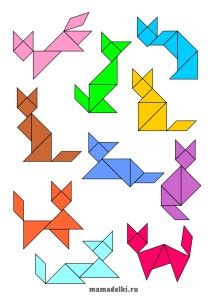 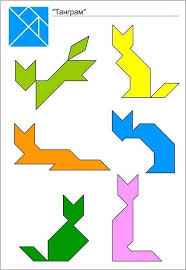 Основы здоровья_Тема:   Отдых на природе.Посмотреть видео-урок:https://www.youtube.com/watch?v=fK8V7_2cW6M